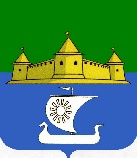 МУНИЦИПАЛЬНОЕ ОБРАЗОВАНИЕ«МОРОЗОВСКОЕ ГОРОДСКОЕ ПОСЕЛЕНИЕ ВСЕВОЛОЖСКОГО МУНИЦИПАЛЬНОГО РАЙОНА ЛЕНИНГРАДСКОЙ ОБЛАСТИ»СОВЕТ ДЕПУТАТОВР Е Ш Е Н И Еот 27 ноября 2017 года № 42	В целях приведения нормативных правовых актов Совета депутатов муниципального образования «Морозовское городское поселение Всеволожского муниципального района Ленинградской области» в соответствие с нормами действующего законодательства, с учётом вступивших в законную силу Решения Всеволожского городского суда от 04 октября 2017 года № 2а-8269/17, апелляционного определения Ленинградского областного суда от 12 октября 2017 года № 33а-6374/2017, решения Ленинградского областного от 23 октября 2017 года № 3а-101/2017, по результатам рассмотрения протестов Всеволожской городской прокуратуры от 20.09.2017 № 01-11-2017, Совет депутатов принялРЕШЕНИЕ:Отменить следующие правовые акты Совета депутатов муниципального образования «Морозовское городское поселение Всеволожского муниципального района Ленинградской области»:1.1. решение Совета депутатов от 28 июня 2017 № 17 «О назначении на должность главы администрации муниципального образования «Морозовское городское поселение Всеволожского муниципального района Ленинградской области»;1.2. решение Совета депутатов от 02 августа 2017 года № 26 «О досрочном прекращении полномочий депутата Хайдуковой Л.Х., досрочном прекращении полномочий главы муниципального образования», 1.3. постановление Совета депутатов от 02 августа 2017 года № 27 «Об избрании Главы муниципального образования «Морозовское городское поселение Всеволожского муниципального района Ленинградской области»;1.4. распоряжение Совета депутатов от 02 августа 2017 года № 2 «О переносе внеочередного заседания Совета депутатов муниципального образования «Морозовское городское поселение Всеволожского муниципального района Ленинградской области»Настоящее решение вступает в силу с момента принятия.Опубликовать настоящее решение в газете «Ладожские новости», разместить на официальном сайте МО «Морозовское городское поселение».Глава муниципального образования 					Е.Б. ЕрмаковаОб отмене отдельных нормативных правовых, правовых актов Совета депутатов муниципального образования «Морозовское городское поселение Всеволожского муниципального района Ленинградской области»